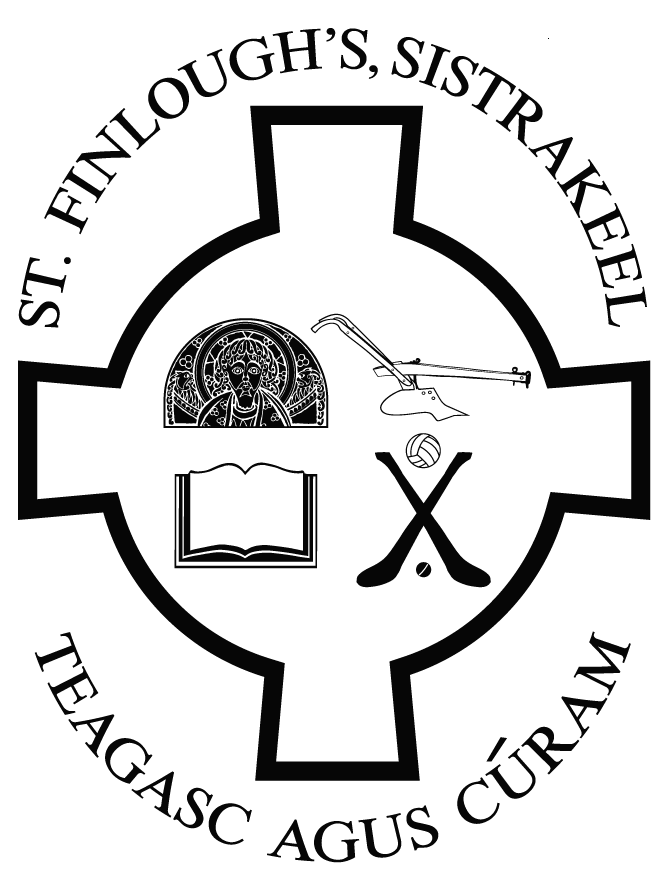 St. Finlough’s Primary SchoolCritical Incident PolicySigned:	______________________________     Dated:		______________________________ (Chairperson of the Board of Governors)Signed:	______________________________     Dated:		______________________________(Principal)INTRODUCTION/RATIONALE:Whilst they do not occur frequently, Critical Incidents can happen and it is therefore important that we have a plan in place to best respond and manage a traumatic situation should it occur. Critical incident management is an integral part of normal school management practice.  The following procedures details:What is a Critical IncidentWho is involved in the Critical Incident Management Team and Roles & ResponsibilitiesThe Actions to be taken to manage Critical IncidentAppendices containing useful tools and templates for managing a Critical Incident.PROCEDURE:Definition of a Critical IncidentA critical incident may be defined as any sudden and unexpected incident or sequence of events which causes trauma within a school community and which overwhelms the normal coping mechanisms of that school.What types of critical incidents can affect a school?Sudden death of a pupil or member of staff:Disappearance of a pupil or member of staff:Death or injury of a pupil or staff member on a school outing:Severe injury to pupil or staff member as a result of a road traffic accident:Serious assault on a pupil or staff member in school:Violent/disturbed intruder on school premises during a school day:Serious damage to school building or property through fire, flood or vandalism:Civil disturbance in local community:Pupil with contagious illness:Immediate evacuation of the school with no likelihood of return for a number of hours.For an incident to be declared ‘critical’ consultations must first take place between the person at the school handling the incident (usually the Principal or Delegate) and a CCMS/EA/DENI representative. In responding to an incident, the aim should always be to ensure that rapid and appropriate action is taken; accurate information is provided; normal school routines are maintained as far as possible and immediate, sensitive and non-intrusive support is offered.An emergency is difficult to define and the procedures will not apply to all emergencies.The two most frequent on-site emergencies are likely to be the need to evacuate the building or a serious/fatal accident.Information Management & Data Privacy:The following information will be held in school and will be made available to each member of the Critical Incident Management Team:Telephone and Mobile Numbers of all staffNames of Key HoldersSignificant medical information relating to pupils and staff on school outings.Telephone Numbers of Board of Governors.Contact List of all Critical Incident Support Personnel.This information along with incident reports and details will be maintained in accordance with Data Privacy guidelines.Critical Incidents Management Team:Principal: Mrs S. McCaffertySchool Chaplain: Mgr. B. McCannyChairperson of the Board of Governors: Mr C. DohertyParent Representative: Mrs C. Doherty.Roles and Responsibilities:Leadership Role (Principal):InterventionConfirm the eventConvene the Critical Incident Management TeamContact EA and CCMSContact Chair of Board of GovernorsLiaise with emergency services and maintain control until they arriveExpress sympathy to familyClarify facts surrounding eventMake contact with other relevant agenciesDecide how news will be communicated to different groups (staff, pupils, outside school)PostventionEnsure provision of ongoing support to staff and studentsFacilitate any appropriate memorial events e.g. MassReview planCommunication Role (Principal & Chairperson of the Board of Governors):InterventionInform staff Inform pupils, as appropriateReceive parents coming to schoolLiaise with emergency services as directed by principalKeep a log of eventsPrepare a public statement Ensure telephone lines are free for outgoing and important incoming callsLiaise with relevant outside support agenciesCoordinate contact with families (following first contact by principal)Consult with family around involvement of school in e.g. funeral serviceAssist with all communication dealing with parents of any student affected by critical incidentPostventionReview and evaluate effectiveness of communication responseOffer to link family with community support groupsInvolve as appropriate, the family in in-school liturgies/memorial servicesCounselling Role/Student Liaison (Principal & School Chaplain):InterventionOutline specific services available in school Put in place clear referral proceduresAddress immediate needs of staff Provide information Provide counsellingPostventionProvide ongoing support to vulnerable pupilsMonitor class most affectedRefer on, as appropriateReview and evaluate planChaplaincy Role:InterventionVisit home(s), if appropriateAssist with prayer service/ organise MassMake contact with other local clergyBe available to provide personal and spiritual support to staffPostventionProvide follow-up support to families in conjunction with Home School Community LiaisonWork in partnership with Critical Incident Management Team (CIMT)Review and evaluate PlanAction Plan for Dealing With a Critical Incident:Very often the Education Authorities (EA’s) senior Education officer and his/her team will take over much of the management of the incident, leaving the principal free to deal with pupils, parents and colleagues. In any event, as soon as an incident is declared ‘critical’, the following plan of action, in order of priority, should be put in place.Short Term Actions (Day One):Firstly take whatever action necessary to ensure the safety of pupils, staff and any other persons associated with the incidentContact emergency services as appropriateGather accurate informationDate, time and location of the incidentDetails of individuals involvedBrief description of the incident including any unconfirmed reportsRecord of immediate action taken.Meet with Critical Incident Management Team andAllocate roles to staff members.Establish a central information pointSet-up a dedicated phone lineInform key people and seek support as appropriate with other relevant agencies e.g. Police, Fire Brigade, School Nurse, Educational Psychologist & Educational Welfare Officer etc.…Consider the need for an Exceptional School Closure – refer to the Department of Education’s Circular 2005/08 for further advice.Brief all staffInform all pupilsInform all parentsIn very serious circumstances it may be more appropriate for the police to make the initial contactKeep a log of who has been contacted and whenEnsure parents are not left alone in distressProtect the family’s privacyProtect children, parents and staff from publicity, direct all media enquiries to EA /CCMS officer (The only other persons allowed to speak to media are the principal and the Chairperson of Governors)Debrief staff at the end of the dayMeet with Critical Incident Management Team (End of day) and agree plan for following day.Medium-Term Actions (24-72 Hours):Record any further information / details since previous day.Maintain central information point.Maintain dedicated phone lineDeal with staff coverBrief staff regarding practical arrangements, support for pupils & self-care etc.Provide pupils with further information as appropriate.Provide further information to parents as appropriate.Consider Memorial / Funeral plans if agreed by bereaved familySelection of students/staff to attend funeralInvolvement of pupils/staff in liturgy if applicableProvision of flowers, Mass Cards, Book of Condolences, etc.Debrief staff at the end of the dayMeet with Critical Incident Management Team (End of day) and agree plan for following dayLonger Term Actions:Monitor students for signs of continuing distressAcknowledge the consequences of the event on children, staff and othersProvide opportunities for pupils and staff to express their personal reaction to what has happened and to talk about itWhere necessary make contact with child or colleague at home or in hospitalMake sensitive arrangements for the return to school of anyone who has been injured/affectedInform new staff of which pupils/staff were affected and in what wayDecide on appropriate ways to deal with anniversariesTry to re-establish normal routinesEvaluate response to incident and amend Critical Incident Plan appropriatelyShare advice and information about what has happenedSUMMARY OF ACTION PLAN:As far as possible, make sure staff, pupils and other personnel are safe.Contact emergency servicesInform EA/CCMS/DENI support services and obtain name and direct phone number of the officer delegated to manage the incidentKeep a log of all events and actionsInform Chairperson of GovernorsContact parents and provide such support as may be required.  Stick to the facts and avoid speculation. In very serious situations, it may be preferable for the police to make contact with parents.No-one can legislate for the unknown, but we hope that by having clear procedures and clear lines of responsibility that we will be in a better position to do the right thing if the time comes. We trust this policy will never be tested.REFERENCES:Department of Educations – A Guide to managing Critical Incidents in SchoolsDepartment of Education’s Circular 2005/08APPENDICES:Appendix 1: Initial Incident ReportAppendix 2a: Record of Consultations with persons or agenciesAppendix 2b: Telephone log – callers/query/follow-upAppendix 3: General Advice.Appendix 4: Letter Templates:a - Letter to staff regarding Critical Incidentb - Letter to pupils regarding Critical Incidentc - Letter to parents regarding Critical IncidentAppendix 1INITIAL REPORT(CONFIDENTIAL)Appendix 2a:RECORD  OF  CONSULTATIONAppendix 2bTELEPHONE  LOGAppendix 3:GENERAL ADVICEProvide nothing but the facts – Avoid speculation or opinion – it can be inaccurate and upsetting to those involved in the critical incident.Expressthe need to reduce and prevent further stressthe need to stabilize the situationnormal functioning of the school and its individual membersindividuals will get the help they need.Give a prepared statement rather than an interview and anticipate the worst possible questions.  Write it down as it gives you time to think about what you want to say rather than responding in an ad hoc manner.Immediately correct any incorrect or misleading information – by interrupting if necessary.Offer a written statement which could include an expression of school’s grief and what the school has done so far e.g. contact with parents, clergy, Education Authority (EA) support staff etc.Do not apportion blame or liability to anyone even in ‘off the record’ conversations.Remember to praise and thank any person or service that have helped during the incident.Remember that there are no ‘off the record’ conversations and that all contact with the press should be treated with caution.Report on positive developments following the event.  Following a tragic situation, it is important to give the Press information.Appendix 4a:To:		All StaffFrom:		Mrs. S. McCafferty, PrincipalI have just been informed of (an accident/incident) involving (name of pupil or staff member).  It saddens me to announce that (name of pupil/staff member) has died.As more information becomes available, I will pass it on to you.  In the meantime I would ask that students remain in their classrooms and follow their current timetable.If any pupils feel they need additional support, (members of the pastoral team, critical incident team, EA Critical Incident Team) will be available in (venue) at (agreed time).Appendix 4bTo:		All PupilsFrom:		Miss G. Herron (Deputy Pastoral Care Co-ordinator)Today I have heard the sad news that (name of child/staff member) has died.The whole school is very shocked by this news and would offer our sympathy to (name of child/staff member) family and friends.This is a very sad time for all of us and we may feel shocked, angry, tearful or numb.  At the moment we would like you to stay in your classroom, however, if you feel you need to talk to someone about this news, the school (pastoral team/critical incident team) will be available in (venue) at (agreed times).Appendix 4cDear ParentsI am writing to inform you that today we received the sad news that one of (our pupils/member of staff) has died.As you will be aware this is a difficult time for the whole school community and our (critical incident team/EA critical incident team) are available to help staff and pupils cope with their reaction to this loss.However your child may wish to talk to you about some of the thoughts or feelings they are experiencing and I have enclosed an information leaflet which may guide you at this time.If you would like any further advice or assistance please contact either myself or any of the following staff:Miss G. Herron (Deputy Pastoral Care Co-ordinator)Mr C. Doherty, Chairman, Board of Governors Pupil Personal Service, WELB – Telephone Anne Hart-Henderson at 028 82253663 or Shelia Gamble at 028 71345171Yours sincerelyMrs. S. Mc CaffertyPRINCIPALDate:Time:(When report completed)(When report completed)(When report completed)(When report completed)Information received from:Contact details:Contact details:Contact details:Contact details:Name of person informed:Information passed to:(Name of person with overall responsibility)Date:Time:(When incident occurred)(When incident occurred)(When incident occurred)(When incident occurred)Facts of incident received so far:Brief Description of the Incident on (Date)Unconfirmed reports:Details of individuals known to be involved:Details of individuals known to be involved:Details of individuals known to be involved:Details of individuals known to be involved:Details of individuals known to be involved:NamePupil/Member of Staff or Local CommunityInvolvementKnown/SuspectedContact DetailsIMMEDIATE ACTION:IMMEDIATE ACTION:IMMEDIATE ACTION:IMMEDIATE ACTION:IMMEDIATE ACTION:Critical Incident Management Team Informed:(Time)(Date)Name of Person:Arrange Meeting of Critical Incident Management Team:(Time)(Date)Name of Person:DATENAME OF PERSONCONTENT OF DISCUSSIONRECOMMENDATIONSDate and Time of CallName of CallerQueryResponseName of staff member to follow up query